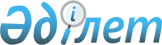 Об установлении квоты рабочих мест для трудоустройства лиц, состоящих на учете службы пробации, также лиц освобожденных из мест лишения свободы и граждан из числа молодежи, потерявших или оставшихся до наступления совершеннолетия без попечения родителей, являющихся выпускниками организаций образования Толебийского районаПостановление акимата Толебийского района Туркестанской области от 23 апреля 2020 года № 135. Зарегистрировано Департаментом юстиции Туркестанской области 23 апреля 2020 года № 5577
      В соответствии с подпунктом 7) статьи 18 Трудового кодекса Республики Казахстан от 23 ноября 2015 года, подпунктом 2) пункта 1 статьи 18 Уголовно-исполнительного кодекса Республики Казахстан от 5 июля 2014 года, пунктом 2 статьи 31 Закона Республики Казахстан от 23 января 2001 года "О местном государственном управлении и самоуправлении в Республике Казахстан", подпунктами 7), 8), 9) статьи 9 Закона Республики Казахстан от 6 апреля 2016 года "О занятости населения" акимат Толебийского района ПОСТАНОВЛЯЕТ:
      1. Установить квоту рабочих мест для трудоустройства лиц, состоящих на учете службы пробации согласно приложению 1.
      2. Установить квоту рабочих мест для трудоустройства лиц, освобожденных из мест лишения свободы согласно приложению 2.
      3. Установить квоту рабочих мест для трудоустройства граждан из числа молодежи, потерявших или оставшихся до наступления совершеннолетия без попечения родителей, являющихся выпускниками организаций образования согласно приложению 3.
      4. Признать утратившим силу постановления акимата Толебийского района от 07 июня 2019 года № 356 "Об установлении квоты рабочих мест для трудоустройства лиц, состоящих на учете службы пробации, также лиц освобожденных из мест лишения свободы и граждан из числа молодежи, потерявших или оставшихся до наступления совершеннолетия без попечения родителей, являющихся выпускниками организаций образования Толебийского района" (зарегистрировано в реестре государственной регистрации нормативно-правовых актов за № 5084, в эталонном контрольном банке нормативных правовых актов Республики Казахстан в электронном виде 01 июля 2019 года).
      5. Государственному учреждению "Аппарат акима Толебийского района" в установленном законодательством Республики Казахстан порядке обеспечить:
      1) государственную регистрацию настоящего постановления в Республиканском государственном учреждении "Департамент юстиции Туркестанской области Министерства юстиции Республики Казахстан";
      2) размещение настоящего постановления на интернет-ресурсе акимата Толебийского района после его официального опубликования.
      6. Контроль за выполнением настоящего постановления возложить на заместителя акима Толебийского района С.Дуйсебаева.
      7. Настоящее постановление вводится в действие по истечении десяти календарных дней после дня его первого официального опубликования. Квота рабочих мест для трудоустройства лиц, состоящих на учете службы пробации
      Сноска. Приложение 1 - в редакции постановления акимата Толебийского района Туркестанской области от 11.12.2020 № 421 (вводится в действие по истечении десяти календарных дней после дня его первого официального опубликования). Квота рабочих мест для трудоустройства лиц, освобожденных из мест лишения свободы
      Сноска. Приложение 2 - в редакции постановления акимата Толебийского района Туркестанской области от 11.12.2020 № 421 (вводится в действие по истечении десяти календарных дней после дня его первого официального опубликования). Квота рабочих мест для трудоустройства граждан, из числа молодежи, потерявших или оставшихся до наступления совершеннолетия без попечения родителей, являющихся выпускниками организаций образования
      Сноска. Приложение 3 - в редакции постановления акимата Толебийского района Туркестанской области от 11.12.2020 № 421 (вводится в действие по истечении десяти календарных дней после дня его первого официального опубликования).
					© 2012. РГП на ПХВ «Институт законодательства и правовой информации Республики Казахстан» Министерства юстиции Республики Казахстан
				
      Аким Толебийского района

Б. Омарбеков
Приложение 1 к
постановлению акимата
Толебийского района
от 23 апреля 2020 года № 135
№
Наименование организации
Списочная численность работников
Размер квоты (% от списочной численности работников )
Количество рабочих мест для лиц состоящих на учете службы пробации 
1
Коммунальное государственное учреждение "Жарык жол" отдела жилищно-коммунального хозяйства, пассажирского транспорта и автомобильных дорог Толебийского района
54
1,8
1
2
Коммунальное государственное учреждение "Саябактары" отдела культуры и развития языков Толебийского района
63
1,6
1Приложение 2 к
постановлению акимата
Толебийского района
от 23 апреля 2020 года № 135
№
Наименование организации
Списочная численность работников
Размер квоты (% от списочной численности работников )
Количество рабочих мест для лиц освобожденных из мест лишения свободы
1
Товарищество с ограниченной ответственностью "Балмуздак"
122
0,8
1
2
Государственное коммунальное предприятие "Ленгир су" отдела жилищно-коммунального хозяйства, пассажирских перевозок и автомобильных дорог акимата Толебийского района
106
0,9
1
3
Индивидуальный предприниматель "Сахова Б.А."
28
3,6
1Приложение 3 к
постановлению акимата
Толебийского района
от 23 апреля 2020 года № 135
№
Наименование организации
Списоч ная численность работников
Размер квоты (% от списочной численности работников )
Количество рабочих мест для граждан из числа молодежи, потерявших или оставшихся до наступления совершеннолетия без попечения родителей, являющихся выпускниками организаций образования
1
Коммунальное государственное казенное предприятие "Ленгерская городская больница" управления здравоохранения Туркестанской области
303
0,3
1
2
Коммунальное государственное казенное предприятие "Ленгерская городская поликлиника" управления здравоохранения Туркестанской области
326
0,3
1
3
Коммунальное государственное учреждение "Средняя общеобразовательная школа Первого мая"
174
0,6
1
4
Государственное коммунальное казенное предприятие "Колледж № 8" управления образования Туркестанской области
122
0,8
1
5
Государственное коммунальное казенное предприятие "Туркестанский многопрофильно-технический колледж" управления образования Туркестанской области
118
0,8
1